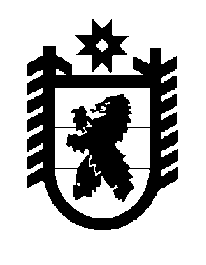 Российская Федерация Республика Карелия    ПРАВИТЕЛЬСТВО РЕСПУБЛИКИ КАРЕЛИЯПОСТАНОВЛЕНИЕот  7 декабря 2016 года № 430-Пг. Петрозаводск    О внесении изменений в постановление Правительства Республики Карелия от 30 августа 2011 года № 230-П	Правительство Республики Карелия п о с т а н о в л я е т:Внести в постановление Правительства Республики Карелия                                от 30 августа 2011 года № 230-П «О некоторых вопросах выдачи разрешений на осуществление деятельности по перевозке пассажиров и багажа легковым такси на территории Республики Карелия» (Собрание законодательства Республики Карелия, 2011, № 8, ст. 1248; 2012, № 1, ст. 77; № 8, ст. 1457; 2013, № 8, ст. 1456) следующие изменения:1) в форме разрешения на осуществление деятельности по перевозке пассажиров и багажа легковым такси на территории Республики Карелия, выдаваемого юридическому лицу, утвержденной указанным постановлением, слова «Государственный комитет Республики Карелия по транспорту» заменить словами «Государственный комитет Республики Карелия по дорожному хозяйству, транспорту и связи»;2) в форме разрешения на осуществление деятельности по перевозке пассажиров и багажа легковым такси на территории Республики Карелия, выдаваемого индивидуальному предпринимателю, утвержденной указанным постановлением, слова «Государственный комитет Республики Карелия по транспорту» заменить словами «Государственный комитет Республики Карелия по дорожному хозяйству, транспорту и связи»;3) в пункте 2 Порядка подачи заявления, выдачи и переоформления разрешений на осуществление деятельности по перевозке пассажиров и багажа легковым такси на территории Республики Карелия, утвержденного указанным постановлением, слова «Государственным комитетом Республики Карелия по транспорту» заменить словами «Государственным комитетом Республики Карелия по дорожному хозяйству, транспорту и связи»;4) в Порядке определения платы за выдачу разрешения на осуществление деятельности по перевозке пассажиров и багажа легковым такси на территории Республики Карелия, дубликата разрешения на осуществление деятельности по перевозке пассажиров и багажа легковым такси на территории Республики Карелия, утвержденном указанным постановлением:в абзаце девятом пункта 2 слова «Государственного комитета Республики Карелия по транспорту» заменить словами «Государственного комитета Республики Карелия по дорожному хозяйству, транспорту и связи»;в пункте 4 слова «Государственным комитетом Республики Карелия по транспорту» заменить словами «Государственным комитетом Республики Карелия по дорожному хозяйству, транспорту и связи»;5) в Порядке ведения реестра выданных разрешений на осуществление деятельности по перевозке пассажиров и багажа легковым такси на территории Республики Карелия, утвержденном указанным постановлением:в пункте 1 слова «Государственный комитет Республики Карелия по транспорту» заменить словами «Государственный комитет Республики Карелия по дорожному хозяйству, транспорту и связи»;пункт 3 изложить в следующей редакции:«3. Основанием для внесения соответствующей записи в реестр является решение, принятое Комитетом или судом в установленном порядке.Решение об исключении из реестра указанных в пункте 1 настоящего Порядка сведений принимается Комитетом на основании заявления в следующих случаях:а) ликвидации юридического лица, влекущей его прекращение без перехода прав и обязанностей в порядке правопреемства к другим лицам;б) прекращения физическим лицом деятельности в качестве индивидуального предпринимателя;в) изменения регистрационных данных в связи со сменой собственника, либо прекращения регистрации, либо снятия с учета транспортного средства, на которое юридическому лицу или индивидуальному предпринимателю было выдано разрешение;г) прекращения юридическим лицом или индивидуальным предпринимателем деятельности по перевозке пассажиров и багажа легковым такси.Решение об исключении из реестра указанных в пункте 1 настоящего Порядка сведений принимается Комитетом самостоятельно в следующих случаях:а) ликвидации юридического лица, влекущей его прекращение без перехода прав и обязанностей в порядке правопреемства к другим лицам;б) прекращения физическим лицом деятельности в качестве индивидуального предпринимателя;в) истечения срока действия разрешения.Комитет самостоятельно принимает решение об исключении из реестра сведений по основаниям, предусмотренным абзацами восьмым, девятым настоящего пункта, при условии подтверждения их возникновения в рамках межведомственного информационного взаимодействия.».           Глава Республики Карелия                                                                  А.П. Худилайнен    